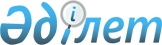 2015 жылға арналған "Сәтбаев қаласының экономика және қаржы бөлімі" мемлекеттік мекемесінің бөлінетін бюджеттік бағдарламасының қаражаттары есебінен техникалық - экономикалық негіздемелерін әзірлеуді немесе түзетуді, сонымен қатар қажетті сараптамалар жүргізуді қаржыландыру жүзеге асырылатын бюджеттік инвестициялық жобалар мен концессиялық жобалар тізбесін бекіту туралы
					
			Мерзімі біткен
			
			
		
					Қарағанды облысы Сәтбаев қаласы әкімдігінің 2015 жылғы 4 мамырдағы № 11/01 қаулысы. Қарағанды облысының Әділет департаментінде 2015 жылғы 1 маусымда № 3226 болып тіркелді.
      Қазақстан Республикасының 2008 жылғы 4 желтоқсандағы Бюджет  кодексіне, Қазақстан Республикасының 2001 жылғы 23 қаңтардағы "Қазақстан Республикасындағы жергілікті мемлекеттік басқару және өзін-өзі басқару туралы"  Заңына, Қазақстан Республикасы Үкіметінің 2011 жылғы 3 қарашадағы № 1283 "Қарағанды облысының Жезқазған, Сәтпаев қалалары мен Ұлытау ауданын әлеуметтік-экономикалық дамытудың 2012 - 2017 жылдарға арналған кешенді жоспарын бекіту туралы"  қаулысына, Қазақстан Республикасы қаржы министрiнiң 2014 жылғы 4 желтоқсандағы "Бюджеттiң атқарылуы және оған кассалық қызмет көрсету ережесiн бекiту туралы" № 540  бұйрығына сәйкес (Нормативтік құқықтық актілерді мемлекеттік тіркеу тізілімінде № 9934 болып тіркелген) қала әкімдігі ҚАУЛЫ ЕТЕДІ:
      1. 2015 жылға арналған "Сәтбаев қаласының экономика және қаржы бөлімі" мемлекеттік мекемесінің "Жергілікті бюджеттік инвестициялық жобалардың техникалық-экономикалық негіздемелерін және концессиялық жобалардың конкурстық құжаттамаларын әзірлеу немесе түзету, сондай-ақ қажетті сараптамаларын жүргізу, концессиялық жобаларды консультативтік сүйемелдеу" 008 бөлінетін бюджеттік бағдарламасының қаражаттары есебінен техникалық -экономикалық негіздемелерін әзірлеуді немесе түзетуді, сонымен қатар қажетті сараптамалар жүргізуді қаржыландыру жүзеге асырылатын бюджеттік инвестициялық жобалар мен концессиялық жобалар  тізбесі осы қаулының қосымшасына сәйкес бекітілсін. 
      2. Осы қаулының орындалуын бақылау қала әкімінің орынбасары А.А.Кимге жүктелсін.
      3. Осы қаулы алғашқы ресми жарияланған күнінен кейін күнтізбелік он күн өткен соң қолданысқа енгізіледі. 2015 жылға арналған "Сәтбаев қаласының экономика және қаржы бөлімі" мемлекеттік мекемесінің "Жергілікті бюджеттік инвестициялық жобалардың техникалық-экономикалық негіздемелерін және концессиялық жобалардың конкурстық құжаттамаларын әзірлеу немесе түзету, сондай-ақ қажетті сараптамаларын жүргізу, концессиялық жобаларды консультативтік сүйемелдеу" 008 бөлінетін бюджеттік бағдарламасының қаражаттары есебінен техникалық-экономикалық негіздемелерін әзірлеуді немесе түзетуді, сонымен қатар қажетті сараптамалар жүргізуді қаржыландыру жүзеге асырылатын бюджеттік инвестициялық жобалар мен концессиялық жобалар тізбесі
					© 2012. Қазақстан Республикасы Әділет министрлігінің «Қазақстан Республикасының Заңнама және құқықтық ақпарат институты» ШЖҚ РМК
				
Әкім 
Ә. Омар
№ т/б
Жоба атауы
Жергілікті бюджеттік инвестициялық жобалардың технико-экономикалық негіздемесін әзірлеу немесе түзету, сондай-ақ қажетті сараптамаларын жүргізуді қаржыландыру көлемі (мың теңге)
Жергілікті концессиялық жобалардың технико-экономикалық негіздемесін әзірлеу немесе түзету, сондай-ақ қажетті сараптамаларын жүргізуді қаржыландыру көлемі (мың теңге)
Концессиялық жобаларды консультативтік сүйемелдеуді қаржыландыру көлемі (мың теңге)
454/108/000/159
454/108/000/159
454/108/000/159
454/108/000/159
454/108/000/159
Ауданның (облыстық маңызы бар қаланың) кәсіпкерлік және ауыл шаруашылығы бөлімі
Ауданның (облыстық маңызы бар қаланың) кәсіпкерлік және ауыл шаруашылығы бөлімі
Ауданның (облыстық маңызы бар қаланың) кәсіпкерлік және ауыл шаруашылығы бөлімі
Ауданның (облыстық маңызы бар қаланың) кәсіпкерлік және ауыл шаруашылығы бөлімі
Ауданның (облыстық маңызы бар қаланың) кәсіпкерлік және ауыл шаруашылығы бөлімі
Жергілікті бюджеттік инвестициялық жобалардың және концессиялық жобалардың техникалық-экономикалық негіздемесін әзірлеу немесе түзету және оған сараптама жүргізу, концессиялық жобаларды консультациялық сүйемелдеу
Жергілікті бюджеттік инвестициялық жобалардың және концессиялық жобалардың техникалық-экономикалық негіздемесін әзірлеу немесе түзету және оған сараптама жүргізу, концессиялық жобаларды консультациялық сүйемелдеу
Жергілікті бюджеттік инвестициялық жобалардың және концессиялық жобалардың техникалық-экономикалық негіздемесін әзірлеу немесе түзету және оған сараптама жүргізу, концессиялық жобаларды консультациялық сүйемелдеу
Жергілікті бюджеттік инвестициялық жобалардың және концессиялық жобалардың техникалық-экономикалық негіздемесін әзірлеу немесе түзету және оған сараптама жүргізу, концессиялық жобаларды консультациялық сүйемелдеу
Жергілікті бюджеттік инвестициялық жобалардың және концессиялық жобалардың техникалық-экономикалық негіздемесін әзірлеу немесе түзету және оған сараптама жүргізу, концессиялық жобаларды консультациялық сүйемелдеу
1
Сәтбаев қаласында индустриялық паркін құру жобасының технико-экономикалық негіздемесін әзірлеу
7 312
0
"Сәтбаев қаласының ауданның кәсіпкерлік және ауыл шаруашылығы бөлімі " мемлекеттік мекемесі бойынша барлығы
7 312
0
0
Барлығы
7 312
0
0